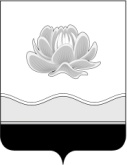 Российская ФедерацияКемеровская область Мысковский городской округСовет народных депутатов Мысковского городского округа(пятый созыв)Р Е Ш Е Н И Еот 20 декабря 2016г. № 81-нг. МыскиО внесении изменений и дополнений в Устав Мысковского городского округаВ соответствие с Федеральным законом от 06.10.2003 № 131-ФЗ «Об общих принципах организации местного самоуправления в Российской Федерации», Федеральным законом от 13.07.2015 № 220-ФЗ «Об организации регулярных перевозок пассажиров и багажа автомобильным транспортом и городским наземным электрическим транспортом в Российской Федерации и о внесении изменений в отдельные законодательные акты Российской Федерации», Федеральным законом от 13.07.2015 № 224-ФЗ «О государственно-частном партнерстве, муниципально-частном партнерстве в Российской Федерации и внесении изменений в отдельные законодательные акты Российской Федерации», Федеральным законом от 15.02.2016 № 17-ФЗ «О внесении изменения в статью 74 Федерального закона «Об общих принципах организации местного самоуправления в Российской Федерации», Федеральным законом от 15.02.2016 № 26-ФЗ «О внесении изменений в Федеральный закон «Об автомобильных дорогах и о дорожной деятельности в Российской Федерации и о внесении изменений в отдельные законодательные акты Российской Федерации», Федеральным законом от 02.06.2016 № 171-ФЗ «О внесении изменений в статью 36 Федерального закона «Об общих принципах организации местного самоуправления в Российской Федерации», Федеральным законом от 23.06.2016 № 197-ФЗ «О внесении изменений в статью 26.3 Федерального закона «Об общих принципах организации законодательных (представительных) и исполнительных органов государственной власти субъектов Российской Федерации» и Федеральный закон «Об общих принципах организации местного самоуправления в Российской Федерации», Законом Кемеровской области от 06.06.2016 № 36-ОЗ «О внесении изменений в Закон Кемеровской области «О выборах в органы местного самоуправления в Кемеровской области», руководствуясь статьями 21, 32 Устава Мысковского городского округа, Совет народных депутатов Мысковского городского округар е ш и л:1. Внести в Устав Мысковского городского округа, утвержденный решением Мысковского городского Совета народных депутатов 18.11.2010 № 70-н (в редакции решений от 08.07.2011 № 37-н, от 26.04.2012 № 22-н, от 04.04.2013 № 12-н, от 24.04.2014 № 16-н, от 23.10.2014 № 64-н, от 31.03.2015 № 23-н, от 22.12.2015 № 75-н, от 02.02.2016 № 10-н), следующие изменения и дополнения:1.1. часть 1 статьи 8 дополнить пунктом 14 следующего содержания:«14) осуществление мероприятий в сфере профилактики правонарушений, предусмотренных Федеральным законом «Об основах системы профилактики правонарушений в Российской Федерации;»;1.2. в абзаце первом части 1 статьи 31 после слова «достигший» вставить слова «на день голосования»;1.3. в части 2 статьи 32:1.3.1. пункт 21 изложить в следующей редакции:«21) установление размера платы за пользование жилым помещением (платы за наем), платы за содержание и ремонт жилого помещения для нанимателей жилых помещений по договорам социального найма и договорам найма жилых помещений государственного или муниципального жилищного фонда; установление размера платы за содержание и ремонт жилого помещения для собственников жилых помещений, которые не приняли решение о выборе способа управления многоквартирным домом, для собственников помещений в многоквартирном доме, которые на их общем собрании не приняли решение об установлении размера платы за содержание и ремонт жилого помещения; приведение размера платы граждан за коммунальные услуги в соответствие с установленным предельным индексом;»;1.3.2. пункт 26 исключить;1.3.3. пункт 49 изложить в следующей редакции:«49) установление Порядка установления, изменения, отмены муниципальных маршрутов регулярных перевозок, межмуниципальных маршрутов регулярных перевозок (в том числе основания для отказа в установлении либо изменении данных маршрутов, основания для отмены данных маршрутов);»; 1.3.4. дополнить пунктом 54 следующего содержания:«54) установление порядка осуществления муниципального контроля за обеспечением сохранности автомобильных дорог местного значения.»;1.4. статью 41 дополнить частями 3, 4 следующего содержания:«3. Кандидатом на должность главы Мысковского городского округа может быть зарегистрирован гражданин, который на день проведения конкурса не имеет в соответствии с Федеральным законом от 12.06.2002 № 67-ФЗ «Об основных гарантиях избирательных прав и права на участие в референдуме граждан Российской Федерации» ограничений пассивного избирательного права для избрания выборным должностным лицом местного самоуправления.4. Совету народных депутатов Мысковского городского округа для проведения голосования по кандидатурам на должность главы Мысковского городского округа представляется не менее двух зарегистрированных конкурсной комиссией кандидатов.»;1.5. часть 1 статьи 43 дополнить пунктом 35 следующего содержания:«35) осуществляет полномочия в сфере муниципально-частного партнерства, в том числе: выступает от имени Мысковского городского округа публичным партнером; принимает решения о реализации проекта муниципально-частного партнерства, если публичным партнером является городской округ либо планируется проведение совместного конкурса с участием городского округа (за исключением случая, в котором планируется проведение совместного конкурса с участием Российской Федерации, Кемеровской области); определяет орган администрации Мысковского городского округа, уполномоченный на осуществление полномочий, предусмотренных частью 2 статьи 18 Федерального закона от 13.07.2015 года № 224-ФЗ «О государственно-частном партнерстве, муниципально-частном партнерстве в Российской Федерации и внесении изменений в отдельные законодательные акты Российской Федерации»; направляет в орган исполнительной власти Кемеровской области проект муниципально-частного партнерства для проведения оценки эффективности проекта и определения его сравнительного преимущества в соответствии с частями 2 - 5 статьи 9 Федерального закона от 13.07.2015 года № 224-ФЗ «О государственно-частном партнерстве, муниципально-частном партнерстве в Российской Федерации и внесении изменений в отдельные законодательные акты Российской Федерации», а также осуществляет иные полномочия в сфере муниципально-частного партнерства, предусмотренные действующим законодательством.»;1.6. в части 2 статьи 51:1.6.1. пункт 2.1 дополнить подпунктами 22, 23 следующего содержания:«22) осуществляет мероприятия в сфере профилактики правонарушений, предусмотренных Федеральным законом от 23.06.2016 года № 182-ФЗ «Об основах системы профилактики правонарушений в Российской Федерации»;23) осуществляет полномочия уполномоченного органа в соответствии с Федеральным законом от 13.07.2015 № 224-ФЗ «О государственно-частном партнерстве, муниципально-частном партнерстве в Российской Федерации и внесении изменений в отдельные законодательные акты Российской Федерации.»;1.6.2. пункт 2.3 дополнить подпунктом 24 следующего содержания:«24) принимает решение о заключении концессионного соглашения с учетом требований, установленных бюджетным законодательством Российской Федерации в отношении объектов концессионного соглашения, права собственности на которые принадлежат городскому округу; от имени городского округа выступает концедентом при заключении концессионного соглашения, в отношении объектов концессионного соглашения, права собственности на которые принадлежат городскому округу; утверждает перечень объектов, в отношении которых планируется заключение концессионных соглашений, в соответствии с Федеральным законом от 21.07.2005 № 115-ФЗ «О концессионных соглашениях»; размещает утвержденный перечень объектов, в отношении которых планируется заключение концессионных соглашений на официальном сайте Российской Федерации в информационно-телекоммуникационной сети «Интернет» для размещения информации о проведении торгов, определенном Правительством Российской Федерации, а также на официальном сайте администрации Мысковского городского округа в информационно-телекоммуникационной сети «Интернет»; осуществляет иные полномочия в соответствии с Федеральным законом от 21.07.2005 № 115-ФЗ «О концессионных соглашениях;»;1.6.3. в пункте 2.4:1.6.3.1. подпункт 18 изложить в следующей редакции:«18) принимает решение о создании и об использовании на платной основе парковок (парковочных мест), расположенных на автомобильных дорогах общего пользования местного значения, и о прекращении такого использования; устанавливает порядок создания и использования, в том числе на платной основе, парковок (парковочных мест), расположенных на автомобильных дорогах общего пользования местного значения;»;1.6.3.2. подпункт 19 изложить в следующей редакции:«19) устанавливает размер платы за пользование на платной основе парковками (парковочными местами), расположенными на автомобильных дорогах общего пользования местного значения;»;1.6.3.3. подпункт 48 изложить в следующей редакции:«48) создает условия для предоставления транспортных услуг населению; устанавливает, изменяет и отменяет муниципальные маршруты регулярных перевозок в границах Мысковского городского округа; ведет реестр муниципальных маршрутов регулярных перевозок; организует и проводит открытый конкурс на право получения свидетельства об осуществлении перевозок по одному или нескольким муниципальным маршрутам регулярных перевозок; выдает, оформляет, переоформляет и прекращает действие свидетельства об осуществлении перевозок по муниципальному маршруту регулярных перевозок и карты муниципального маршрута регулярных перевозок; организует разработку и утверждает расписания движения транспортных средств на муниципальных маршрутах регулярных перевозок; привлекает в установленном порядке к транспортному обслуживанию населения индивидуальных предпринимателей и юридических лиц независимо от организационно-правовых форм и форм собственности; обеспечивает изучение пассажиропотока и пропускной способности объектов транспортной инфраструктуры; осуществляет контроль за исполнением перевозчиками муниципальных правовых актов в сфере организации транспортного обслуживания населения в границах Мысковского городского округа, а также за соблюдением перевозчиками обязательств по договорам (муниципальным контрактам);»;1.6.3.4. дополнить подпунктами 53, 54 следующего содержания:«53) осуществляет отдельные государственные полномочия в соответствии с положениями Закона Кемеровской области от 03.04.2013 № 37-ОЗ «О наделении органов местного самоуправления отдельными государственными полномочиями по организации проведения мероприятий, направленных на содержание и обустройство сибиреязвенных захоронений и скотомогильников (биотермических ям);54) утверждает положение о расчете размера платы за пользование жилым помещением по договорам социального найма и договорам найма жилых помещений государственного или муниципального жилищного фонда; производит расчет размера платы за пользование жилым помещением (платы за наем), платы за содержание и ремонт жилого помещения для нанимателей жилых помещений по договорам социального найма и договорам найма жилых помещений государственного или муниципального жилищного фонда; производит расчет размера платы за содержание и ремонт жилого помещения для собственников жилых помещений, которые не приняли решение о выборе способа управления многоквартирным домом, для собственников помещений в многоквартирном доме, которые на их общем собрании не приняли решение об установлении размера платы за содержание и ремонт жилого помещения;»;1.7. в пункте 2 части 1 статьи 78 слова «нецелевое расходование субвенций из федерального бюджета или бюджета Кемеровской области» заменить словами «нецелевое использование межбюджетных трансфертов, имеющих целевое назначение, бюджетных кредитов, нарушение условий предоставления межбюджетных трансфертов, бюджетных кредитов, полученных из других бюджетов бюджетной системы Российской Федерации».2. Настоящее решение направить главе Мысковского городского округа для подписания и направления на государственную регистрацию в установленном Федеральным законом порядке.3. Настоящее решение подлежит государственной регистрации в территориальном органе уполномоченного федерального органа исполнительной власти в сфере регистрации уставов муниципальных образований в установленном федеральным законом порядке, а также официальному опубликованию в течение 7 дней с момента получения его после государственной регистрации и вступает в силу после его официального опубликования, за исключением отдельных положений настоящего Устава.4. Контроль за исполнением настоящего решения возложить на главу Мысковского городского округа (Д.Л.Иванов), комитет Совета народных депутатов Мысковского городского округа по развитию местного самоуправления и безопасности (Е.А. Краснов).Председатель Совета народных депутатовМысковского городского округа                                                                      Е.В.ТимофеевГлава Мысковского городского округа                                                               Д.Л.Иванов«____»_____________2016г.          (дата подписания)